Conditii de plata:Pentru pachetul de servicii:La confirmarea rezervarii: 30%cu 60 de zile inainte de plecare: 30%cu 35 de zile inainte de plecare: 40%Nota:Tarifele sunt exprimate in euro / persoana / sejur, cazare in camera dubla (daca nu se mentioneaza astfel) Plata se face in euro sau in lei.Variantele de cazare propuse sunt orientative, in cazul indisponibilitatii acestora la momentul rezervarii, va vom oferi alternative similare. Sejur Abu Dhabi & Dubai - aprilie 2021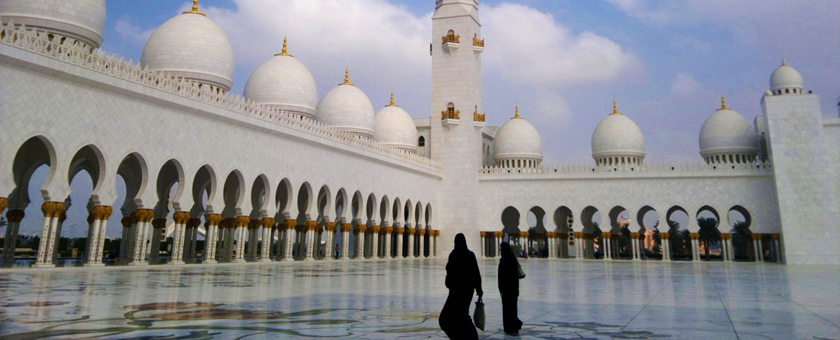 itinerarZiua 01: SOSIRE IN ABU DHABIBilet de avion pentru zbor international Bucuresti - Dubai - Bucuresti Transfer aeroport Dubai - hotel Abu Dhabi 
La sosire pe aeroportul din Dubai vei fi intampinat de reprezentantul local urmand a fi transferat la hotelul din Abu Dhabi.Ziua 02: ABU DHABI
Aceasta zi este libera pentru a explora Abu Dhabi, un paradis al luxului din emirate. Considerat ca fiind cel mai bogat oras din lume, orasul isi etaleaza bogatia intr-un cu totul alt mod decat Dubai, prin numeroase spatii verzi, fantani, monumente si parcuri imbinate armonios cu cladirile moderne de birouri.Un obiectiv care nu trebuie ratat este Palatul Al Husn, unul dintre palatele clasice din Emiratele Arabe Unite. Poti face o incursiune si in piata de covoare, unde este expusa o varietate impresionanta de covoare orientale, dar si in vechiul bazar al orasului, de unde vei putea cumpara suveniruri. Alte atractii demne de luat in seama pe Yas Island, Circuitul de Formula 1, parcul de distractii Ferrari World, Yas Marina si Yas Waterwold. .Mese - Mic dejunZiua 03: ABU DHABITur de oras Abu Dhabi 
Astazi vei vizita capitala Emiratelor Arabe Unite - Abu Dhabi. Vei vizita Moscheea Seicului Zayed, a treia ca marime din lume, vei continua spre Union Square unde vei vizita Fundatia Culturala; aici vei avea ocazia sa afli amanunte despre traditiile si obiceiurile din emirate. Spre amiaza vei vizita Heritage Village, un sat cultural ce are ca principal scop amintirea trecutului pentru generatia araba tanara. Ultima oprire va fi la Marina Mall, unde vei putea face cumparaturi.Mese - Mic dejunZiua 04: ABU DHABI - DUBAITransfer Abu Dhabi - Dubai 
Transfer din Abu Dhabi in Dubai.Mese - Mic dejunZiua 05: DUBAITur de oras Dubai 
Vei face un tur al orasului Dubai. Te vei bucura de privelistea oferita de bratul Dubai si vei trece prin Bastakia, faimoasa pentru turnurile construite de negustorii instariti pentru a genera curenti de aer. Vei face o oprire la Fortul Al Fahidi(actualul Muzeu Dubai), vechi de 180 ani, unde vei afla detalii despre istoria orasului. Te vei plimba cu o barca traditionala, Abra, cu care vei trece Canalul pana la Piata de Condimente. De aici vei pleca mai departe pana la Gold Souk, piata de aur. Vei mai vedea si fotografia Moscheea Jumeirah si, bineinteles, cel mai luxos hotel din lume Burj Al Arab.Ziua 06: DUBAI - SHARJAH - AJMAN - DUBAI Tur Sharjah & Ajman 
Vei pleca intr-o excursie in capitala culturala a Emiratelor Arabe Unite - Sharjah care este al treilea oras ca marime si cel mai populat din Emiratele Arabe Unite si este situat de-a lungul coastei sudice a Golfului Persic in Peninsula Arabica. Vei incepe turul cu o vizita la Cultural Roundabout, reprezentativ monument al arhitecturii islamice, dupa care vei continua drumul pe faleza, trecand pe langa Palatul Sharjah.Vei vizita apoi Ajman, cel mai mic dintre cele sapte emirate si singurul care da dreptul strainilor sa detina proprietati pe teritoriul lui, fapt care a atras foarte multi investitori. Vei vizita vechiul fort, care a fost transformat in muzeu, dupa care vei face o scurta incursiune in Orasul Vechi Sharjah, unde vei vizita Muzeul Sharjah (Bait-al-Naboodah) cladire in stil traditional arab, datand din 1845, amenajata acum muzeu.Mese - Mic dejunZiua 07-08: DUBAI 
Dispui asa cum doresti de timpul petrecut in Dubai. Poti vizita orasul pe cont propriu, poti merge la shopping in mall-uri de dimensiuni impresionante sau in pietele traditionale si chiar poti face schi pe cea mai mare partie acoperita din lume. Iti recomandam o plimbare pe faimoasa strada Sheikh Zayed; vei putea admira Emirates Tower, World Trade Centre. Poti face o oprire la Palatul Seicului, vizitarea acestuia fiind permisa doar la exterior. Vei avea posibilitatea sa urci in celebrul Burj Khalifa si sa admiri bijuteriile arhitectonice din intreg emiratul sau sa asistati la un spectacol de apa si lumini, pe ritmuri muzicale diverse la fantana arteziana. O alta cladire impunatoare care merita vizitata, cu siguranta, este hotelul Burj al Arab, printre primele hoteluri de lux din Dubai. O atractie vie si “colorata” este gradina botanica (The Miracle Garden), cea mai mare gradina cu flori naturale din lume, gazduind peste 45 de milioane de flori in culori variate, aranjate in forme impresionante.Mese - Mic dejunZiua 09: PLECARE DIN DUBAI Transfer hotel - aeroport Dubai 
Vei fi transferat la aeroportul din Dubai.Mese - Mic dejunFINAL SERVICIILegenda: PVT – transfer sau tur privat efectuat cu vehicul si ghid dedicatSIB – tururi si transferuri in sharing base in care vehiculul/ghidul sunt impartite cu alti turistiB – mic dejunL – pranzD – cinaOrar de zbor: Plecare Bucuresti 04.04.2021 ora 14:30; Sosire Abu Dhabi 04.04.2021 ora 20:40; Wizz Air; durata 5:10Plecare Dubai 12.04.2021 ora 19:19; Sosire Bucuresti 12.04.2021 ora 23:30; Fly Dubai; durata 5:11.
Servicii incluse: Bilet de avion pentru zbor international Bucuresti - Dubai - BucurestiCazare 8 nopti la hotelurile mentionate, in tipul de camere specificat:Mesele mentionate in program: 7 Mic dejun;Toate tururile si transferurile in conformitate cu itinerarulToate taxele de intrare la obiectivele turistice mentionate in programGhid local vorbitor de limba engleza pentru tururile si transferurile incluseAsigurarea complexa de calatorieServiciu telefonic de urgente 24/7Transportul se va face cu masina privataServicii suplimentare: Early check-in, late check-outTarife servicii si zboruri internationaleOptiune cazare: Optiune cazare: Optiune cazare: DATE PLECARE: 04.04.2021TERMENE SI CONDITII DE PLATA Conditii de plata:Pentru pachetul de servicii:La confirmarea rezervarii: 30%cu 60 de zile inainte de plecare: 30%cu 35 de zile inainte de plecare: 40%Nota:Tarifele sunt exprimate in euro / persoana / sejur, cazare in camera dubla (daca nu se mentioneaza astfel) Plata se face in euro sau in lei.Variantele de cazare propuse sunt orientative, in cazul indisponibilitatii acestora la momentul rezervarii, va vom oferi alternative similare. CONTEXT COVID-19 - doar pentru destinatiile care solicita test Eturia iti pune la dispozitie serviciul de programare la o clinica acreditata pentru efectuarea testului molecular COVID- 19. Costul testului nu este inclus in pachetul de servicii si are un tarif de 285 RON. CONSIDERATII GENERALE:         Mentionam ca variantele de cazare sunt disponibile la aceasta data. Eturia nu poate garanta disponibilitatea lor decat in momentul rezervarii. In cazul in care una dintre optiunile de cazare devine indisponibila va vom oferi alternative similare.         Eturia este agentie specializata in vacante tailor made si concretizeaza sloganul design your holiday in gasirea celor mai potrivite solutii de vacanta, in acord cu visele si dorintele dumneavoastra. In spiritul acestei idei, programul prezentat mai sus este integral customizabil, in functie de dorintele dumneavoastra, spre a va oferi cea mai potrivita optiune. Astfel, se pot modifica urmatoarele optiuni: tipul de cazare si tipul de camere, serviciile incluse, adaugarea serviciilor optionale, vizitarea altor obiective decat cele mentionate, extinderea/scurtarea duratei sederii la fiecare locatie, includerea/excluderea anumitor locatii/obiective, scurtarea duratei turului si continuarea acestuia intr-o alta zona.         Inainte de plecare, Eturia va pune la dispozitie brosuri personalizate in limba romana pentru excursie, cu detalii si fotografii despre toate obiectivele pe care le veti vizita pe durata circuitului, precum si informatii complete despre tara, bazate atat pe experienta personala cat si pe cea a partenerilor locali din tara de destinatie.         Pe durata calatoriei veti avea la dispozitie 24/7 un numar de telefon pentru urgente, atat de la Eturia, cat si de la partenerii nostri locali.         Va stam la dispozitie pentru orice informatie suplimentara.         Va multumim ca ati ales serviciile Eturia. VACANTE MINUNATE!Tip Vacanta:Sejur Plaja Destinatie:EAU & DubaiPlecare din:BUCURESTIDurata:9 zile / 8 nopti Date de plecare:04.04.2021Tarifare:1.430 € tarif / persoanaData ofertei:12.01.2021Design:EturiaTarif: 1.430 € / persoanaZbor: Wizz Air din BucurestiPerioada calatoriei: 04 apr 2021 - 12 apr 2021HotelTip cameraLocatieMESE:
7 Mic dejunSOFITEL ABU DHABI CORNICHE 4*Superior RoomAbu DhabiMic dejunRAMADA JUMEIRAH 4* sup.Classic RoomDubaiMic dejunTarif: 1.590 € / persoanaZbor: WIZZ AIR din BucurestiPerioada calatoriei: 04 apr 2021 - 12 apr 2021HotelTip cameraLocatieMESE:
7 Mic dejunSOUTHERN SUN 4*Deluxe Room Abu DhabiMic dejunMOVENPICK JUMEIRAH BEACH 5*Superior RoomDubaiMic dejunTarif: 1.850 € / persoanaZbor: WIZZ AIR din BucurestiPerioada calatoriei: 04 apr 2021 - 12 apr 2021HotelTip cameraLocatieMESE:
7 Mic dejunSHANGRI LA QARYAT AL BERI 5*Deluxe Room DubaiMic dejunSOFITEL DUBAI JUMEIRAH BEACH 5*Superior RoomDubaiMic dejun